臺北市立松山高級工農職業學校111學年度高一新生國語文閱讀心得寫作一、寫作須知(一)閱讀書目可自由選擇圖書閱讀。(二)作品限以個人單獨寫作，嚴禁抄襲。(三)國語文閱讀心得寫作一篇，全部內容以電腦打字排版，格式如(附件一)，請至教務處教學組網頁下載WORD檔。(四)詳細格式請依「全國高級中等學校閱讀心得寫作比賽」規定撰寫 (附件二)。(五)寫作範文請參考中學生網站【https://www.shs.edu.tw/】。二、寫作指導(一)心得寫作內容及技巧1.思考書中印象深刻的片段，其寓意為何?2.以自己經驗為例說明旨趣，或提出不同的見解。3.引用周遭或社會的類似事件、影劇內容或其他書籍所言提出想法。4.可挑書中(散文、詩、小說)精華詩句、文章、關鍵情節、精采對白引發思考。5.可就閱讀所見、所得，對這本書予以理性的評論，或是感性的抒情；也可透過這本書來省思自己的生活，寫出你和作者的共鳴之處；也可以透過這本書的啟發，想想你自己生命中的難題，而你將如何運用書中的智慧解題……，除此之外，你也可以用其他的角度來表達自己的心得。 6.運用不同的修辭技巧，如譬喻、轉化、引用、設問等，深化內容變化文氣。(二)寫作格式要求1.各單元寫作說明(1)圖書作者與內容簡介：簡單介紹作者及全書內容主旨，提供評審瞭解圖書 作者與內容，100-200字。(此段內容不列入抄襲比對)(2)內容摘錄：請摘錄書中有意義之文字，重要或引人深思的文句，要寫出頁碼，約200字。(所選圖書需有頁碼) (3)我的觀點：此部份為個人閱讀心得或感想，須分四段以上，每段約250字，全文建議1000字以上，至少須600字。(此段為評分與抄襲檢核之主要段落)(4)討論議題—根據書中的主旨內容，寫出值得探討及思辨的問題即可。(請針對圖書內容至少提出一個相關的討論議題)2.其他(1) 參賽作品標題及內容中不得有參賽者姓名及其就讀學校之名稱，以避免影響評審的公平性。(2) 請注意：文章的格式為橫式書寫。(3) 所有標點符號，除文中之英文字及「內容摘錄」之頁碼請使用英數小寫外，其餘規定使用中文全形之標點符號。(4)全篇段落開頭須整齊一致。(5)段落與段落之間請務必空一行。(6)使用新明細體12號字，單行間距。三、繳交方式(一)繳交時間：開學當週(二)繳交電子檔(「我的觀點」請標記字數)，開學後各班國文老師會提供繳交方式。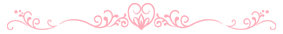 